МИНИСТЕРСТВО ПРОСВЕЩЕНИЯ РОССИЙСКОЙ ФЕДЕРАЦИИ‌Министерство образования и спорта Республики Карелия‌‌ ‌Администрация Прионежского Муниципального района‌​МОУ "Нововилговская средняя школа №3"РАБОЧАЯ ПРОГРАММА        учебного предмета «Моя Карелия»                                                     для обучающихся 8 – 9 классов п. Новая Вилга, 2023 год.Пояснительная запискаРабочая программа учебного предмета «Моя Карелия» (8 -9 класс) разработана на основе следующих нормативных документов:Федерального закона «Об образовании в Российской Федерации» от 29.12.2012 №273-ФЗ (в ред. Федерального закона от 07.05.2013 №99-ФЗ),Федеральный Государственный образовательный  стандарт основного общего образования (утвержден приказом Минобрнауки России от 17 декабря 2010 г. № 1897)Приказ Минобрнауки России от 19.12.2012 N 1067 "Об утверждении федеральных перечней учебников, рекомендованных (допущенных) к использованию в образовательном процессе в образовательных учреждениях, реализующих образовательные программы общего образования и имеющих государственную аккредитацию, на 2013/14 учебный год" (Зарегистрировано в Минюсте России 30.01.2013 N 26755)Федеральный государственный образовательный стандарт основного общего образования, утвержденный приказом Минобрнауки России от 17.12.2010 года № 1897,Федеральные требования к образовательным учреждениям в части минимальной оснащенности учебного процесса и оборудования учебных помещений, утвержденные приказом Минобрнауки России от 04.10.2010 года № 986,Федеральные требования к образовательным учреждениям в части охраны здоровья обучающихся, воспитанников, утвержденные приказом Минобрнауки России от 28.12.2010 года № 2106,Санитарно-эпидемиологические требования к условиям и организации обучения в общеобразовательных учреждениях, утвержденные постановлением Главного государственного санитарного врача Российской Федерации от 29.12.2010 года № 189,Закон Республики Карелия от 20.12.2013 N 1755-ЗРК "Об образовании" (принят ЗС РК 19.12.2013), Концепция учебных предметов регионального компонента государственного стандарта общего образования, утвержденной решением Коллегии Министерства образования Республики Карелия  07.06.06. в 8 -9 классах учебные материалы Коллекции ЦОРов для 8 -9 классов (данные материалы размещены на сайте ГАОУ РК ИПКРО http://ipk.karelia.ru);Учебный предмет «Моя Карелия» призван обеспечить  педагогические условия для познания обучающимися своего жизненного пространства, его природной, социо- и культурной специфики, формирования ценностных мировоззренческих взглядов, элементов гражданской ответственности, экологической культуры. Особую актуальность приобретает проблема приобретения знаний, воспитание уважения к истории, традициям, культуре народов, проживающих на территории родного края. Осознание процессов, происходящих в непосредственной близости, в большей степени позволяют ребенку почувствовать себя индивидуумом, личностью, активно взаимодействовать с окружающим миром, понимать его проблемы. Реализация содержания программы направлена на достижение следующих целей:воспитание эмоционально-ценностного, позитивного отношения к родному краю, патриотических чувств, уважения к традициям, обычаям, истории и культуре своей «малой родины», чувства ответственности за окружающую нас природу;освоение знаний о природных, исторических и культурных достопримечательностях края;формирование ценностных ориентаций и убеждений на основе личностного восприятия и осмысления природной и социо - культурной специфики родного края;формирование практической ориентации школьника в окружающем микромире, включение его в активное познание Карелии;развитие умений наблюдать, сравнивать, характеризовать, анализировать, выделять особенности природных, исторических, культурных объектов родного края; проводить  наблюдения, поиск, сбор и описание объектов своей местности,  применять правила природоохранного поведения в повседневной жизни.Задачами изучения предмета «Моя Карелия» являются:формировать практическую ориентацию школьника в окружающем микромире, включение его в активное познание Карелии;воспитывать эмоционально-ценностное, позитивное отношение к родному краю, патриотические чувства, уважение к традициям, обычаям, истории и культуре своей «малой родины», чувства ответственности за окружающую нас природу;осваивать знания о природных, исторических и культурных достопримечательностях края;формировать у обучающихся опыт  самостоятельной проектно-исследовательской деятельности.развивать умения наблюдать, сравнивать, характеризовать, анализировать, выделять особенности природных, исторических, культурных объектов родного края; проводить наблюдения, поиск, сбор и описание объектов своей местности, применять правила природоохранного поведения в повседневной жизни.Общая характеристика учебного предметаСодержание учебного предмета «Моя Карелия» и его структура способствуют реализации преемственности в изучении родного края в начальной и основной школе, неразрывно связано с теми знаниями, которые обучающиеся приобрели ранее, создает возможность для интеграции содержания регионального компонента государственного стандарта в учебные предметы федерального компонента: история, литература, биология, география, искусство.Учебно-методические комплекты серии «Моя Карелия», используемые в образовательном процессе, предоставляют возможность использования регионального содержания как для интегрированного предмета региональной направленности «Моя Карелия», так и для изучения учебных предметов основной части основной  образовательной программы. УМК  нацелены на  формирование и совершенствование    универсальных учебных действий учащихся, на реализацию сотрудничества учеников, учителей и родителей.  Учебный предмет «Моя Карелия» в 8 - 9 классе включает содержательные разделы  учебных предметов основного общего образования: «Обществознание», «География», «Биология», «История», «Литература»,  «Культура Карелии (Музыка и ИЗО)». Актуальность задачи социализации личности определяет ведущую, интегрирующую роль содержательного раздела «Обществознание». Разделы данного учебного предмета позволяют:География и биологияДать представление обучающимся о месторасположении Карелии на карте мира, карте России.Научить давать характеристику географического положения Карелии.Сформировать навыки работы с географической картой, картами атласа и с контурной картой.Познакомить с городами и районами Карелии.Сформировать представление о ландшафте Карелии, хозяйственной деятельности человека в своем крае, пропагандировать природоохранные идеи. Научить видеть природу   не только как источник материальных, но и духовных сил общества.История и обществознаниеПознакомить обучающихся с историческим прошлым своего народа. Познакомить с историческими, археологическими и архитектурными памятниками Карелии.Воспитывать толерантность, гуманизм, уважение прав человека и демократических ценностей. 
Литература и искусствоПознакомить обучающихся с литературными произведениями, написанными на «карельском» материале, биографией писателей, связанных с Карелией, художественными образами, навеянные природой, историческими событиями, бытом и людьми Карелии.Постигать художественную ценность памятников устно-поэтического творчества, исторического и нравственного опыта, заключенного в них. Приобщать к миру карельской музыки, изобразительного искусства, архитектуры.Воспитывать стремление сохранять и приумножать культурное достояние своего края.Развить навыки проектной и исследовательской работы обучающихся, научить, самостоятельно добывать информацию, используя ресурсы всемирной сети Интернет, СМИ, научно-популярную литературу и другие источники информации. Практическая направленность содержания позволяет организовывать самостоятельную познавательную деятельность учащихся, для чего в программе выделен раздел «Мы - исследователи».Основные направления работы по учебному предмету «Моя Карелия» в основной школе: организация работы по овладению обучающимися прочными и осознанными знаниями;усиление практической направленности обучения;усвоение теоретических сведений через практическую деятельность обучающихся;развитие логического мышления и речи обучающихся;совершенствование всех видов речевой деятельности;развитие и воспитание личности через обучение.Условия реализации программы Важнейшими условиями реализации разработанной программы являются:деятельностный характер процесса преподавания учебного предмета «Моя Карелия» в основной школе;синтез речевого и интеллектуального развития личности в процессе изучения материала о «малой Родине»; формирование коммуникативной компетенции на понятийной основе, что способствует осмыслению собственной речевой практики и интенсивному развитию речемыслительных способностей;сбалансированное развитие устной и письменной речи;формирование навыков чтения как вида речевой деятельности; навыков информационной переработки текста.Формы организации образовательного процесса Основная форма организации учебного процесса – урок.  В планировании учебного материала, а также в зависимости от цели урока используются следующие основные формы проведения уроков:традиционный урок;урок в музее;урок-путешествие;урок-игра;урок-экскурсия;виртуальная экскурсия;проектная деятельность;исследовательская деятельность.
Методы и формы обучения:объяснительно - иллюстративные;словесные;репродуктивные;практические;наглядные;самостоятельная работа;игровые;контроль и самоконтроль;проектная методика;проблемное изложение ситуации с использованием интерактивных средств.Виды деятельности обучающихся на уроке:наблюдение;проведение опытов, измерений; упражнения, эксперимент, мониторинг окружающей среды; исследование, поиск;сравнение, обобщение, анализ;работа с картами, картосхемами, учебным рисунком.Технологии обучения Концепция модернизации российского образования подчеркивает необходимость «ориентации образования не только на усвоение обучающимися определенной суммы знаний, но и на развитие его личности, его познавательных и созидательных способностей». Проблема достижения всеми обучающимися обязательного минимума решается использованием в учебном процессе современных педагогических технологий: личностно-ориентированное обучение;коллективные способы обучения;информационно-коммуникативные технологииразвивающее обучение;проектная деятельность;технология опорных сигнальных листов;здоровьесберегающие технологии; технология интегрированного обучения.Место предмета в учебном планеВ учебном плане МОУ «Нововилговская средняя школа №3» в части, формируемой участниками образовательного процесса, на изучение учебного предмета «Моя Карелия» в 2019-2020 уч году отводится 68 часов, в каждом классе по 1 часу в неделю ( 8 кл. – 34 часов, 9 кл. – 34 часов).Личностные, метапредметные, предметные результаты освоения учебного предмета «Моя Карелия»Личностные результаты умение ориентироваться в важнейших для региона событиях и фактах прошлого и настоящего; оценивать их возможное влияние на будущее;способность к самооценке на основе критерия успешности учебной деятельности; умение ориентироваться в нравственном содержании и смысле поступков, как собственных, так и окружающих людей; способность развить в себе этические чувства – стыда, вины, совести – как регуляторов морального поведения. формирование основ гражданской идентичности личности в форме осознания «Я» как житель Республики Карелия, чувства сопричастности и гордости за свой край.мотивация учебной деятельности, включающей социальные, учебно-познавательные, внешние и внутренние мотивы; формирование эстетических чувств на основе знакомства с национальной культурой Республики Карелия, чувства гордости за свой город, свой край, за успехи своих земляков; эмпатии, как понимания и сопереживания чувствам других людей. Метапредметные результатыРегулятивные УУД: планировать свои действия в соответствии с поставленной целью и условиями ее реализации; выполнять учебные действия в материализованной, речевой и мыслительной форме; проявлять инициативу действия в учебном сотрудничестве; самостоятельно оценивать правильность выполнения задания при подготовке к сообщению, презентации, конференции;использовать внешнюю и внутреннюю речь для целеполагания, планирования и регуляции своей деятельности. уметь анализировать и синтезировать необходимую информацию; в сотрудничестве с учителем ставить новые учебные задачи, цели; самостоятельно адекватно оценивать правильность выполнения действия при работе над проектом, исследованием, конференцией;вносить необходимые изменения в исполнение, как по ходу его реализации, так и в конце действия.
Познавательные УУД:используя дополнительные источники информации, находить факты, относящиеся к образу жизни, обычаям и верованиям наших предков; на основе имеющих знаний отличать реальные исторические факты от вымыслов;использовать различные справочные издания (словари, энциклопедии т. д.) и литературу о нашем крае, достопримечательностях, людях с целью поиска и извлечения познавательной информации;осуществлять расширенный поиск информации с использованием ресурсов домашней и школьной библиотек; использовать знаково-символические средства, в том числе модели и схемы при работе с картой контурной, картой Карелии и атласом; работать с атласом, глобусом и картой; находить на карте свой регион и его главный город;устанавливать причинно-следственные связи; строить рассуждения в форме связи простых суждений об объекте, его строении, свойствах и связях; устанавливать аналогии;самостоятельно подбирать литературу по теме; осуществлять расширенный поиск информации с использованием ресурсов библиотек города, архивов и Интернета;работать в семейных архивах. 
Коммуникативные УУД:понимать различные позиции других людей, отличные от собственной; ориентироваться на позицию партнера в общении; учитывать разные мнения и стремление к координации различных позиций в сотрудничестве.готовить и выступать с сообщениями; формировать навыки коллективной и организаторской деятельности;наблюдать и описывать проявления богатства внутреннего мира человека в его созидательной деятельности на благо семьи, в интересах школы, профессионального сообщества края;аргументировать свое мнение, координировать его с позициями партнеров при выработке общего решения в совместной деятельности.Предметные результатыусвоение системы исторических знаний, гуманистических и демократических ценностей, идей мира и взаимопонимания; расширение элементов социального опыта, опыта творческой деятельности; приобретение опыта к оценке различных явлений; освоение приёмов установления причинно-следственных связей; овладение целостными представлениями об историческом пути народов своего края и человечества как необходимой основой для миропонимания и познания современного общества;способность применять понятийный аппарат исторического знания и приемы исторического анализа для раскрытия сущности и значения событий и явлений прошлого и современности, происходивших в Карелии;умения изучать и систематизировать информацию из различных исторических и современных источников, раскрывая ее социальную принадлежность и познавательную ценность;расширение опыта оценочной деятельности на основе осмысления жизни и деяний личностей и народов в истории своего края;готовность применять знания для выявления и сохранения исторических и культурных памятников своей родины.Таким образом, система формирования разнообразных умений, навыков и способов познавательной деятельности учащихся в процессе изучения учебного предмета «Моя Карелия» направлена на реализацию важнейшего требования модернизации школьного образования – перехода к развивающей модели обучения, к деятельностным формам организации учебного процесса.                            Содержание учебного предмета «Моя Карелия» в 8 классе                    Содержание учебного предмета «Моя Карелия» в 9 классе.Планируемые результаты изучения учебного предмета «Моя Карелия»Личностные, метапредметные и предметные результатыосвоения учебного предметаЛичностные результаты обучения по предмету «Моя Карелия» В рамках когнитивного компонента будут сформированы:• историко-географический образ, включая представление о территории и границах Карелии, её географических особенностях, знание основных исторических событий развития государственности и общества; знание истории и географии края, его достижений и культурных традиций;• образ социально-политического устройства — представление об органах  государственной власти Карелии, знание государственной символики (герб, флаг, гимн), знание памятных дат, республиканских праздников;• знание положений Конституции РК, основных прав и обязанностей жителя республики, ориентация в правовом пространстве государственно-общественных отношений;• знание о своей этнической принадлежности, освоение национальных ценностей, традиций, культуры, знание о народах и этнических группах, проживающих на территории Карелии;• освоение культурного наследия Республики Карелия, его вклад в общероссийское и общемировое культурное наследие;• экологическое сознание, признание высокой ценности жизни во всех её проявлениях; знание основных принципов и правил отношения к природе; знание основ здорового образа жизни и здоровьесберегающих технологий; правил поведения в чрезвычайных ситуациях.В рамках ценностного и эмоционального компонентов будут сформированы:• гражданский патриотизм, любовь к Родине, чувство гордости за свою малую родину;• уважение к истории, культурным и историческим памятникам республики;• эмоционально положительное принятие своей этнической идентичности;• уважение к другим народам, проживающим на территории Карелии, принятие их, межэтническая толерантность, готовность к равноправному сотрудничеству;• уважение к ценностям семьи, любовь к природе, признание ценности здоровья, своего и других людей, оптимизм в восприятии мира.В рамках деятельностного (поведенческого) компонента будут сформированы:• потребность в участии в общественной жизни ближайшего социального окружения, общественно полезной деятельности;• умение строить жизненные планы с учётом конкретных социально-исторических, политических и экономических условий;• устойчивый познавательный интерес и становление смыслообразующей функции познавательного мотива.Выпускник получит возможность для формирования:• выраженной устойчивой учебно-познавательной мотивации и интереса к учению;• готовности к самообразованию и самовоспитанию;• компетентности в реализации основ гражданской идентичности в поступках и деятельности.Метапредметные результаты обучения по предмету «Моя Карелия»Регулятивные универсальные учебные действияВыпускник научится:• целеполаганию, включая постановку новых целей, преобразование практической задачи в познавательную;• самостоятельно анализировать условия достижения цели на основе учёта выделенных учителем ориентиров действия в новом учебном материале;• планировать пути достижения целей;• устанавливать целевые приоритеты;• уметь самостоятельно контролировать своё время и управлять им;• принимать решения в проблемной ситуации на основе переговоров;• осуществлять констатирующий и предвосхищающий контроль по результату и по способу действия; актуальный контроль на уровне произвольного внимания;• адекватно самостоятельно оценивать правильность выполнения действия и вносить необходимые коррективы в исполнение, как в конце действия, так и по ходу его реализации;• основам прогнозирования как предвидения будущих событий и развития процесса.Выпускник получит возможность научиться:• самостоятельно ставить новые учебные цели и задачи;• построению жизненных планов во временной перспективе;• при планировании достижения целей самостоятельно и адекватно учитывать условия и средства их достижения;• выделять альтернативные способы достижения цели и выбирать наиболее эффективный способ;• основам саморегуляции в учебной и познавательной деятельности в форме осознанного управления своим поведением и деятельностью, направленной на достижение поставленных целей;• осуществлять познавательную рефлексию в отношении действий по решению учебных и познавательных задач;• адекватно оценивать объективную трудность как меру фактического или предполагаемого расхода ресурсов на решение задачи;• адекватно оценивать свои возможности достижения цели определённой сложности в различных сферах самостоятельной деятельности;• основам саморегуляции эмоциональных состояний;• прилагать волевые усилия и преодолевать трудности и препятствия на пути достижения целей.Коммуникативные универсальные учебные действияВыпускник научится:• учитывать разные мнения и стремиться к координации различных позиций в сотрудничестве;• формулировать собственное мнение и позицию, аргументировать и координировать её с позициями партнёров в сотрудничестве при выработке общего решения в совместной деятельности;• устанавливать и сравнивать разные точки зрения, прежде чем принимать решения и делать выбор;• аргументировать свою точку зрения, спорить и отстаивать свою позицию не враждебным для оппонентов образом;• задавать вопросы, необходимые для организации собственной деятельности и сотрудничества с партнёром;• осуществлять взаимный контроль и оказывать в сотрудничестве необходимую взаимопомощь;• адекватно использовать речь для планирования и регуляции своей деятельности;• адекватно использовать речевые средства для решения различных коммуникативных задач; владеть устной и письменной речью; строить монологическое контекстное высказывание;• организовывать и планировать учебное сотрудничество с учителем и сверстниками, определять цели и функции участников, способы взаимодействия; планировать общие способы работы;• осуществлять контроль, коррекцию, оценку действий партнёра, уметь убеждать;• работать в группе — устанавливать рабочие отношения, эффективно сотрудничать и способствовать продуктивной кооперации; интегрироваться в группу сверстников и строить продуктивное взаимодействие со сверстниками и взрослыми;• основам коммуникативной рефлексии;• использовать адекватные языковые средства для отображения своих чувств, мыслей, мотивов и потребностей;• отображать в речи (описание, объяснение) содержание совершаемых действий, как в форме громкой социализированной речи, так и в форме внутренней речи.Выпускник получит возможность научиться:• учитывать и координировать отличные от собственной позиции других людей, в сотрудничестве;• учитывать разные мнения и интересы и обосновывать собственную позицию;• понимать относительность мнений и подходов к решению проблемы;• продуктивно разрешать конфликты на основе учёта интересов и позиций всех участников, поиска и оценки альтернативных способов разрешения конфликтов; договариваться и приходить к общему решению в совместной деятельности, в том числе в ситуации столкновения интересов;• брать на себя инициативу в организации совместного действия (деловое лидерство);• оказывать поддержку и содействие тем, от кого зависит достижение цели в совместной деятельности;• осуществлять коммуникативную рефлексию как осознание оснований собственных действий и действий партнёра;• в процессе коммуникации достаточно точно, последовательно и полно передавать партнёру необходимую информацию как ориентир для построения действия;• вступать в диалог, а также участвовать в коллективном обсуждении проблем, участвовать в дискуссии и аргументировать свою позицию, владеть монологической и диалогической формами речи в соответствии с грамматическими и синтаксическими нормами родного языка;• следовать морально-этическим и психологическим принципам общения и сотрудничества на основе уважительного отношения к партнёрам, внимания к личности другого, адекватного межличностного восприятия, готовности адекватно реагировать на нужды других, в частности оказывать помощь и эмоциональную поддержку партнёрам в процессе достижения общей цели совместной деятельности;• устраивать эффективные групповые обсуждения и обеспечивать обмен знаниями между членами группы для принятия эффективных совместных решений;• в совместной деятельности чётко формулировать цели группы и позволять её участникам проявлять собственную энергию для достижения этих целей.Познавательные универсальные учебные действияВыпускник научится:• основам реализации проектно-исследовательской деятельности;• проводить наблюдение и эксперимент под руководством учителя;• осуществлять расширенный поиск информации с использованием ресурсов библиотек и Интернета;• создавать и преобразовывать модели и схемы для решения задач;• осуществлять выбор наиболее эффективных способов решения задач в зависимости от конкретных условий;• давать определение понятиям;• устанавливать причинно-следственные связи;• осуществлять логическую операцию установления родовидовых отношений, ограничение понятия;• обобщать понятия — осуществлять логическую операцию перехода от видовых признаков к родовому понятию, от понятия с меньшим объёмом к понятию с большим объёмом;• осуществлять сравнение, сериацию и классификацию, самостоятельно выбирая основания и критерии для указанных логических операций;• строить классификацию на основе дихотомического деления (на основе отрицания);• строить логическое рассуждение, включающее установление причинно-следственных связей;• объяснять явления, процессы, связи и отношения, выявляемые в ходе исследования;• основам ознакомительного, изучающего, усваивающего и поискового чтения;• структурировать тексты, включая умение выделять главное и второстепенное, главную идею текста, выстраивать последовательность описываемых событий;• работать с метафорами — понимать переносный смысл выражений, понимать и употреблять обороты речи, построенные на скрытом уподоблении, образном сближении слов.Выпускник получит возможность научиться:• основам рефлексивного чтения;• ставить проблему, аргументировать её актуальность;• самостоятельно проводить исследование на основе применения методов наблюдения и эксперимента;• выдвигать гипотезы о связях и закономерностях событий, процессов, объектов;• организовывать исследование с целью проверки гипотез;• делать умозаключения (индуктивное и по аналогии) и выводы на основе аргументации.Предметные результаты обучения по предмету «Моя Карелия»- усвоение системы исторических знаний, гуманистических и демократических ценностей, идей мира и взаимопонимания; - расширение элементов социального опыта, опыта творческой деятельности; - приобретение опыта к оценке различных явлений; - освоение приёмов установления причинно-следственных связей; - овладение целостными представлениями об историческом пути народов своего края и человечества как необходимой основой для миропонимания и познания современного общества;- способность применять понятийный аппарат исторического знания и приемы исторического анализа для раскрытия сущности и значения событий и явлений прошлого и современности, происходивших в Карелии;- умения изучать и систематизировать информацию из различных исторических и современных источников, раскрывая ее социальную принадлежность и познавательную ценность;- расширение опыта оценочной деятельности на основе осмысления жизни и деяний личностей и народов в истории своего края;- готовность применять знания для выявления и сохранения исторических и культурных памятников своей родины.Описание учебно-методического и материально-технического обеспечения образовательного процессаМетодическое обеспечение программы
Дидактические пособия
Григорьевская Н.Ю., Николаенко О.В. Рабочая по курсу «Моя Карелия. Путешествие по родному краю»,  5 класс.Федотова Н.Ю. Рабочая тетрадь по курсу «Моя Карелия», 6 класс.Раздел  «География»• Атлас Карельской АССР. - М.: ГУГиК, 1989. • География Карелии: Лекции / С. Б. Потахин, Е. В. Андрианова, Р. Ф. Антонова. - Петрозаводск, КГПУ, 2000. • География Карельской АССР. Природа. Население. Хозяйство. / Под ред. А. К. Полина. - Петрозаводск: Карелия, 1990. Раздел  «Биология»• Бабакова Т. А., Момотова А. П. Младшим школьникам о природе Карелии: Книга для чтения. - Петрозаводск: Карелия, 1988. • Бабакова Т. А., Момотова А. П. Юному натуралисту. - Петрозаводск: Карелия, 1995.
Раздел  «История»• Карелия в прошлом и настоящем. - Петрозаводск, 2005. • Ямщиков С.В. Древняя живопись Карелии. - Петрозаводск, 1986. Раздел  «Литература»• Лойтер С.М. «На поле-поляне, на море-океане» Хрестоматия по русскому фольклору Карелии - Петрозаводск: Verso, 2008.• Я вам утро подарю: антология русской детской литературы Карелии/ сост.С.М. Лойтер, М.В.Тарасов.- Петрозаводск: Verso, 2009.Раздел   «Искусство»• Древняя живопись Карелии: Каталог. Фонды музея «Кижи». – Петрозаводск, 1980.• Пивоев В. М. Культура Карелии: Пробное учебное пособие для общеобразовательных учреждений. – Петрозаводск:Verso,  2003. 
Образовательные электронные ресурсы
• htth//www.karelia.ru/ - Региональный сервер «Карелия»• http://www.gov.karelia.ru/Constitution/ - Конституция Республики Карелия • htth//www.gov.karelia.ru/ - Официальный сервер органов государственной власти РК• http://www.gov.karelia.ru/gov/symbol.html -  Символика Республики Карелия• htth//ptz.karelia.ru/ - «Петрозаводск – столица Карелии»• htth//www.karelia.ru/~kgkm/  - Карельский государственный краеведческий музей• htth//artmuseum.karelia.ru./ - Музей изобразительных искусств РК• htth//library.karelia.ru/  - Национальная библиотека РК• htth//kizhi.karelia.ru/- Музей заповедник «Кижи»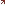 • http://npo.karelia.ru/ - Портал НПО Карелии

Материальное обеспечение программы 
Географические карты• Физическая карта мира.• Физическая карта Российской Федерации.• Физическая карта Республики Карелия.• Административно-территориальная карта Республики Карелия.• Экономическая карта Республики Карелия.

Техническое обеспечение программыСОГЛАСОВАНОКонференцией учреждения Протокол №1 от «31»августа 2023 г.УТВЕРЖДЕНОДиректором ________________________ [Корневой А.А.]Приказ №105 от «31» августа 2023 г.№№Разделы и темыКол. час.Планируемые результатыФормы занятийРаздел 1.ОбществознаниеРаздел 1.ОбществознаниеРаздел 1.Обществознание5час11Экономика РК. Основные черты1Предметные: расширение опыта оценочной деятельности на основе осмысления жизни и деяний личностей и народов в истории своего края;Метапредметные: аргументировать свое мнение, координировать его с позициями партнеров при выработке общего решения в совместной деятельности. Личностные: формирование осознанного, уважительного и доброжелательного отношения к другому человеку, его мнению, мировоззрению, культуре, языку, вере, гражданской позиции, к истории, культуре, религии, традициям, языкам, ценностям народов России и народов мира;традиционный урок;22Экономика РК. Стратегии развития.1Предметные: расширение опыта оценочной деятельности на основе осмысления жизни и деяний личностей и народов в истории своего края;Метапредметные: аргументировать свое мнение, координировать его с позициями партнеров при выработке общего решения в совместной деятельности. Личностные: формирование осознанного, уважительного и доброжелательного отношения к другому человеку, его мнению, мировоззрению, культуре, языку, вере, гражданской позиции, к истории, культуре, религии, традициям, языкам, ценностям народов России и народов мира;Беседа, дискуссия33Современное состояние и перспективные направления развития карельской экономики1Предметные: расширение опыта оценочной деятельности на основе осмысления жизни и деяний личностей и народов в истории своего края;Метапредметные: аргументировать свое мнение, координировать его с позициями партнеров при выработке общего решения в совместной деятельности. Личностные: формирование осознанного, уважительного и доброжелательного отношения к другому человеку, его мнению, мировоззрению, культуре, языку, вере, гражданской позиции, к истории, культуре, религии, традициям, языкам, ценностям народов России и народов мира;традиционный урок;44Рынок труда и  трудовые отношения в республике1Предметные: расширение опыта оценочной деятельности на основе осмысления жизни и деяний личностей и народов в истории своего края;Метапредметные: аргументировать свое мнение, координировать его с позициями партнеров при выработке общего решения в совместной деятельности. Личностные: формирование осознанного, уважительного и доброжелательного отношения к другому человеку, его мнению, мировоззрению, культуре, языку, вере, гражданской позиции, к истории, культуре, религии, традициям, языкам, ценностям народов России и народов мира;традиционный урок;55Главные жизненные ценности современного общества1Предметные: расширение опыта оценочной деятельности на основе осмысления жизни и деяний личностей и народов в истории своего края;Метапредметные: аргументировать свое мнение, координировать его с позициями партнеров при выработке общего решения в совместной деятельности. Личностные: формирование осознанного, уважительного и доброжелательного отношения к другому человеку, его мнению, мировоззрению, культуре, языку, вере, гражданской позиции, к истории, культуре, религии, традициям, языкам, ценностям народов России и народов мира;Дискуссия,беседа.Раздел 2.ГеографияРаздел 2.ГеографияРаздел 2.География566Карелия на карте часовых поясов1Предметные: формирование научного типа мышления, владение научной терминологией,Метапредметные: использовать знаково-символические средства, в том числе модели и схемы при работе с картой контурной, картой Карелии и атласом; Личностные:формирование ответственного отношения к учению, готовности и способности обучающихся к саморазвитию и самообразованию на основе мотивации к обучению и познанию,Теоретическое занятие. Практическая работа.77Природные ресурсы Карелии1Предметные: формирование научного типа мышления, владение научной терминологией,Метапредметные: использовать знаково-символические средства, в том числе модели и схемы при работе с картой контурной, картой Карелии и атласом; Личностные:формирование ответственного отношения к учению, готовности и способности обучающихся к саморазвитию и самообразованию на основе мотивации к обучению и познанию,теоретическое занятие88Почвы в Карелии. 1Предметные: формирование научного типа мышления, владение научной терминологией,Метапредметные: использовать знаково-символические средства, в том числе модели и схемы при работе с картой контурной, картой Карелии и атласом; Личностные:формирование ответственного отношения к учению, готовности и способности обучающихся к саморазвитию и самообразованию на основе мотивации к обучению и познанию,традиционный урок;99Антропогенные изменения природно-территориальных комплексов.1Предметные: формирование научного типа мышления, владение научной терминологией,Метапредметные: использовать знаково-символические средства, в том числе модели и схемы при работе с картой контурной, картой Карелии и атласом; Личностные:формирование ответственного отношения к учению, готовности и способности обучающихся к саморазвитию и самообразованию на основе мотивации к обучению и познанию,традиционный урок;1010Охраняемые природные территории1Предметные: формирование научного типа мышления, владение научной терминологией,Метапредметные: использовать знаково-символические средства, в том числе модели и схемы при работе с картой контурной, картой Карелии и атласом; Личностные:формирование ответственного отношения к учению, готовности и способности обучающихся к саморазвитию и самообразованию на основе мотивации к обучению и познанию,традиционный урок;Раздел 3.Биология.Раздел 3.Биология.Раздел 3.Биология.511Здоровье человека и факторы риска болезни в условиях Карелии.Здоровье человека и факторы риска болезни в условиях Карелии.1Предметные: умения изучать и систематизировать информацию из различных источников, раскрывая ее социальную принадлежность и познавательную ценность;Метапредметные: строить рассуждения в форме связи простых суждений об объекте, его строении, свойствах и связях; устанавливать аналогии. Личностные:умение вести диалог на основе равноправных отношений и взаимного уважения и принятияЛекция12Природно-климатические условия жизни населения Карелии.Природно-климатические условия жизни населения Карелии.1Предметные: умения изучать и систематизировать информацию из различных источников, раскрывая ее социальную принадлежность и познавательную ценность;Метапредметные: строить рассуждения в форме связи простых суждений об объекте, его строении, свойствах и связях; устанавливать аналогии. Личностные:умение вести диалог на основе равноправных отношений и взаимного уважения и принятияТеоретическое занятие.13Природно-очаговые заболевания в Карелии.Природно-очаговые заболевания в Карелии.1Предметные: умения изучать и систематизировать информацию из различных источников, раскрывая ее социальную принадлежность и познавательную ценность;Метапредметные: строить рассуждения в форме связи простых суждений об объекте, его строении, свойствах и связях; устанавливать аналогии. Личностные:умение вести диалог на основе равноправных отношений и взаимного уважения и принятияТеоретическое занятие.14Особенности окружающей среды и здоровье населения.Особенности окружающей среды и здоровье населения.1Предметные: умения изучать и систематизировать информацию из различных источников, раскрывая ее социальную принадлежность и познавательную ценность;Метапредметные: строить рассуждения в форме связи простых суждений об объекте, его строении, свойствах и связях; устанавливать аналогии. Личностные:умение вести диалог на основе равноправных отношений и взаимного уважения и принятияТеоретическое занятие.15Здоровый образ жизни.Здоровый образ жизни.1Предметные: умения изучать и систематизировать информацию из различных источников, раскрывая ее социальную принадлежность и познавательную ценность;Метапредметные: строить рассуждения в форме связи простых суждений об объекте, его строении, свойствах и связях; устанавливать аналогии. Личностные:умение вести диалог на основе равноправных отношений и взаимного уважения и принятияДиспут.Раздел 4.ИсторияРаздел 4.ИсторияРаздел 4.История516Карелия в эпоху Наполеоновских  войн.Карелия в эпоху Наполеоновских  войн.1Предметные: способность применять понятийный аппарат исторического знания и приемы исторического анализа для раскрытия сущности и значения событий и явлений прошлого и современности, происходивших в Карелии; Урок - путешествие17-18Крестьяне Карелии во второй половине 19 векаКрестьяне Карелии во второй половине 19 века2Метапредметные: умение  определять понятия, создавать обобщения, устанавливать аналогии, классифицироватьстроить  логическое рассуждение, умозаключение.Урок - путешествие19Промышленники и торговцы Карелии в пореформенный период.Промышленники и торговцы Карелии в пореформенный период.1Личностные:умение ориентироваться в важнейших для региона событиях и фактах прошлого и настоящего; оценивать их возможное влияние на будущее;Теоретическое занятие 20Интеллигенция Карелии: развитие здравоохранения и образования во второй половине 19 векаИнтеллигенция Карелии: развитие здравоохранения и образования во второй половине 19 века1Теоретическое занятие.ТестРаздел 5. ЛитератураРаздел 5. ЛитератураРаздел 5. Литература421Древо памяти.Древо памяти.1Предметные: приобретение опыта к оценке различных явлений; освоение приёмов установления причинно-следственных связейЛекция.22Чувство истории.Чувство истории.1Метапредметные: структурировать тексты, включая умение выделять главное и второстепенное, главную идею текста, выстраивать последовательность описываемых событий;Беседа.23Два поэта – одна судьба.Два поэта – одна судьба.1Личностные:умение ориентироваться в нравственном содержании и смысле поступков, как собственных, так и окружающих людей; способность развить в себе этические чувства – стыда, вины, совести – как регуляторов морального поведения.Беседа.24Человек. Страна. Судьба.Человек. Страна. Судьба.1Дискуссия,беседаРаздел 6 .Культура Карелии 19 века.Раздел 6 .Культура Карелии 19 века.Раздел 6 .Культура Карелии 19 века.625Архитектура.Архитектура.Предметные:  расширение элементов социального опыта, опыта творческой деятельностиПрактическая работа26Скульптура.Скульптура.27Художественное литьё из бронзы и чугуна.Художественное литьё из бронзы и чугуна.Метапредметные: наблюдать и описывать проявления богатства внутреннего мира человека в его созидательной деятельности на благо семьи, в интересах школы, профессионального сообщества краяУрок - экскурсия28Живопись и графикаЖивопись и графикаУрок - экскурсия29Библиотеки, музей, театр.Библиотеки, музей, театр.Личностные:развитие эстетического сознания через освоение художественного наследия народов России и мира,  творческой деятельности эстетического характера.Мини-проект30Фольклор, музыкаФольклор, музыкаПрактическая работаРаздел 7.Мы исследователиРаздел 7.Мы исследователиРаздел 7.Мы исследователи331-33Мы исследователиМы исследователи3Взаимодействие таких форм урочной и внеурочной деятельности учащихся, как  творческие работы: изготовление  альбомов, газет, составление коллекций, съемка видео фильмов, рисование, конструирование, литературное творчество (стихи, проза, эссе) и др.34Итоговый  урок.Итоговый  урок.1Обобщение знаний и подведение итоговПроверочная работа.№Разделы и темыКол. час.Планируемые результатыФормы занятийРаздел 1.ОбществознаниеРаздел 1.Обществознание5 1Карелия - многонациональная республика.1формирование основ гражданской идентичности личности в форме осознания «Я» как житель Республики Карелия, чувства сопричастности и гордости за свой крайУрок ознакомления с новым материалом2Приграничное сотрудничество.1усвоение системы исторических знаний, гуманистических и демократических ценностей, идей мира и взаимопонимания;Комбинированный урок 3Гражданские инициативы - основа общества1описывать наиболее существенные региональные особенности Республики Карелии;оценивать вклад Карелии в становление новой российской общественной системы;решать в рамках изученного материала познавательные и практические задачи,  отражающие типичные ситуации в различных сферах деятельности человека.осуществлять выбор наиболее эффективных способов решения задач в зависимости от конкретных условий;Комбинированный урок 4Развитие информационного пространства1Комбинированный урок5Учимся в Карелии. Образование в течение всей жизни.1Урок беседаРаздел 2. ГеографияРаздел 2. География46Экономическое развитие и география межотраслевых комплексов Р.К1умения изучать и систематизировать информацию из различных источников, раскрывая ее социальную принадлежность и познавательную ценность;Урок лекция7Инфраструктурный комплекс РК1составлять краткую характеристику разных географических  объектов Карелии на основе разнообразных источников географической информации и форм ее представления;определять на местности, плане и карте расстояния, направления, высоты точек; географические координаты и местоположение географических объектов;применять приборы и инструменты для определения количественных и качественных характеристик компонентов природы Карелии; представлять результаты измерений в разной форме; выявлять на этой основе эмпирические зависимости;использовать приобретенные знания и умения в практической деятельности и повседневной жизни.Урок лекция8Топонимия Карелии1строить рассуждения в форме связи простых суждений об объекте, его строении, свойствах и связях; устанавливать аналогии. Комбинированный урок9 Обобщающий урок по разделу География1Урок обобщения и систематизации знанийРаздел 3.Биология                 5Раздел 3.Биология                 5Раздел 3.Биология                 5Раздел 3.Биология                 5Раздел 3.Биология                 510Окружающая среда и устойчивое развитие региона1формирование основ экологической культуры соответствующей современному уровню экологического мышления, развитие опыта экологически ориентированной рефлексивно-оценочной и практической  деятельности в жизненных ситуацияхУрок ознакомления с новым материалом11Защита среды жизни от загрязнения1обосновывать (объяснять) роль природоохранных территорий Республики в сохранении биологического разнообразия; зависимость собственного здоровья от состояния окружающей среды; правила рационального природопользования в Республике владеть  научной терминологией, Урок семинар12Как решаются экологические проблемы1 способность применять понятийный аппарат для раскрытия сущности и значения событий и явленийПрактическое занятие13Экологическое развитие региона – дело каждого1Урок - дискуссия14Обобщающий урок по разделу «Биология»1Урок обобщения и систематизации знанийРаздел 4.ИсторияРаздел 4.История715Карелия в годы революции и Гражданской войны1умения изучать и систематизировать информацию из различных исторических и современных источников, раскрывая ее социальную принадлежность и познавательную ценность;Урок ознакомления с новым материалом16Карелия в межвоенный период1Комбинированный урок17-18Карелия в годы Второй мировой войны.2;Комбинированный урок19Советская Карелия в послевоенный период1систематизировать информацию из различных исторических и современных источников, раскрывая ее социальную принадлежность и познавательную ценность;ориентироваться в важнейших для региона событиях и фактах прошлого и настоящего; оценивать их возможное влияние на будущее; выявлять существенные черты,  общее и особенное в проявлении и последствиях наиболее важных исторических событий в истории России и истории Карелии; объяснять свое отношение к наиболее значительным событиям  в истории Карелии,  историческим личностям, достижениям культуры.использовать приобретенные знания и умения в практической деятельности и повседневной жизниКомбинированный урок20Республика Карелия на современном этапе1Комбинированный урок21Обобщающий урок по разделу «История»1Урок обобщения и систематизации знанийРаздел 5.ЛитератураРаздел 5.Литература522М.Пришвин. В краю леса, воды и камня.1овладение целостными представлениями об историческом пути народов своего края и человечества как необходимой основой для миропонимания и познания современного общества;Урок ознакомления с новым материалом23Д.Гусаров. Партизанский поход1Урок ознакомления с новым материалом24Ортьё Степанов. На земле своих предков.1сопоставлять тематически близкие произведения русской литературы и литературы Карелии, произведения, раскрывающие сходные проблемы, а также произведения, близкие по жанру; раскрывать в них национально обусловленные различия;использовать речевые средства в соответствии с задачей коммуникации для выражения своих чувств, мыслей и потребностей;Урок ознакомления с новым материалом25Современная литература Карелии.1Урок семинар26Обобщающий урок по разделу «Литература»1Урок обобщения и систематизации знанийРаздел 6.Культура Карелии 20 векаРаздел 6.Культура Карелии 20 века727Архитектура.1Урок ознакомления с новым материалом28Монументальное искусство и скульптура.1применять знания для выявления и сохранения исторических и культурных памятников своей родины.используя дополнительные источники информации, находить факты, относящиеся к образу жизни, обычаям и верованиям наших предков;объяснять свое отношение к тем или иным произведениям искусствавести диалог на основе равноправных отношений и взаимного уважения и принятияКомбинированный урок29Живопись и графика.1Урок экскурсия30Театры.1Урок экскурсия31Музыка.1Интегрированный урок;32Наука. Библиотека. Музеи.1Комбинированный урок33Обобщающий урок по разделу «Культура Карелии 20 века».1Урок обобщения и систематизации знанийРаздел 7.  Мы исследователиРаздел 7.  Мы исследователи134Мы исследователи.1ориентироваться не только на обобщение фактических знаний, но и на их применение и приобретение новых знаний путем самообразования.осваивать новые способы деятельности в социокультурной среде.Урок исследование№ п/п           Название документа                        Автор Год1Программа:
Примерная программа "Учебный предмет "Моя Карелия" (5 -9 класс).-2006 «Моя Карелия»учебник для 8-го класса общеобразовательных учреждений Республики Карелия (Петрозаводск: «Фонд творческой инициативы»).учебник для 9-го класса общеобразовательных учреждений Республики Карелия (Петрозаводск: «Фонд творческой инициативы»)Агаркова, Т. А. Бабакова, 
Н. П. Волкова, В. В. Волохова, 
С. П. Гриппа, А. Ю. Ильин, 
Н. П. Кутьков, С. Б. Потахин, 
С. Э. Яловицына. Агаркова, Т. А. Бабакова, 
Н. П. Волкова, В. В. Волохова, 
С. П. Гриппа, А. Ю. Ильин, 
Н. П. Кутьков, С. Б. Потахин, 
С. Э. Яловицына201720173Методические пособия (печатные):
«Методические материалы для преподавания предметов «Край, в котором я живу» 2 класс, «Моя Карелия»5-6 классы» (Министерство образования РК, ГОУ РК «ИПКРО»).-2007Материалы апробации пробного учебного пособия «Карелия в прошлом и настоящем» (выпуск 4)-2006Методические рекомендации по реализации национально-регионального компонента в общеобразовательных учреждениях РК20064Методические пособия (мультимедийные):
-20074Карелия. История и современность в документах и фотографиях» (Петрозаводск, Петропресс)20004Карелия в прошлом и настоящем2000№ п/пНаименование ТСОКоличество1Компьютер12Мультимедийный проектор13Экран для проецирования1